Bulletin d'inscription N° 4"Repas estival" Restaurant "LA POINTE A LA BISE", à VésenazVendredi 6 août 2021 à 12h00Nombre de personnes qui participeront au repas :	……………			*Membre	*MembreNOM		Prénom :	du Club	sympathisant1. .....................................................	.......................................	..................	......................2. .....................................................	.......................................	..................	...................... *  Marquer d'un X ce qui convient.PRIX : CHF 40.00 par personne. A payer sur placepour les membres et sympathisants du Club(vin, eau minérale, café ou thé compris)Inscription écrite indispensable au moyen de ce bulletin d'inscriptionauprès de Monsieur Pierre-Alain Schreyer, chemin de la Tulette 3,1223 Colognypar postepar e-mail : pa8schreyer@gmail.comRéception des inscriptions : Dernier délai:  VENDREDI 30 JUILLET 2021NOTE IMPORTANTE !Les personnes inscrites qui n’auraient pas pris la précaution d’annoncer leur absence au moins 3 jours ouvrables avant le repas, soit le mardi 3 août, devront obligatoirement en payer le prix.Lieu et date :	Signature :………………………………	……………………………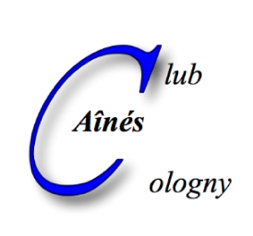 CLUB DES AINES DE COLOGNY4, chemin Faguillon1223 Colognye-mail : info@ainescologny.chInternet : www.ainescologny.ch